-черенки 2019 годнаименование-цена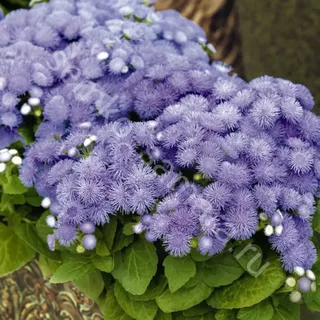 Агератум Хоустона Blue Hawaii (390)Обильное и продолжительное цветение.Высота 10-15см, компактные, с голубыми соцветиями.390шт30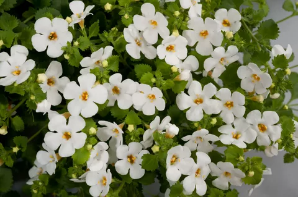 Бакопа Gulliver Dynamic White (110)Устойчива к жаре. Крупные цветы. Можно применять как ампельное растение, почвопокровное. Светолюбивая. Прекрасно выглядит в круглых подвесных кашпо, так и в качестве земляного покрова.  55шт200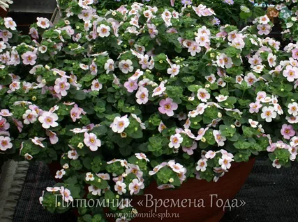 Бакопа Gulliver Pink Heart (110Высота 15-20см. Ампельная. Длинные побеги. Крупный цветок. Для подвесных кашпо и балконных ящиков. 55 шт200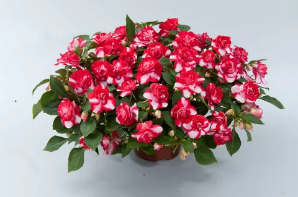 Бальзамин Уоллера Musica Bicolor Cherry Компактный округлый кустик высотой до 30 см. Цветки  махровые. Они имеют очень продолжительный период цветения. Прекрасно подходят для выращивания на окне, балконе и в саду в качестве летника.Бальзамин — влаголюбивое растение, но не переносит избыточного переувлажнения. Он плохо устойчив к низким температурам. Для высадки в открытый грунт выбирают  полутенистое  место, бальзамин хорошо цветет даже в густой тени, но при этом сильно вытягивается. Цветет с июня по октябрь (до заморозков). 110-шт150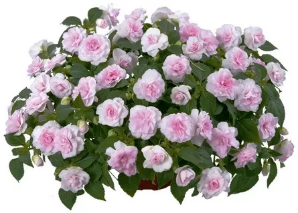 Бальзамин Уоллера Musica Princess Pink110шт150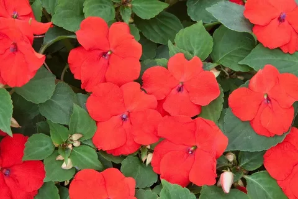 Бальзамин Уоллера Penta Red  (280 шт)50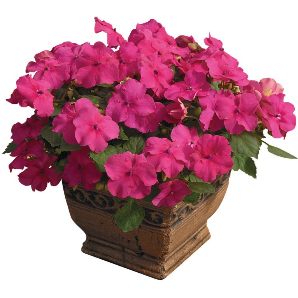 Бальзамин Уоллера Penta Rose (280 шт)50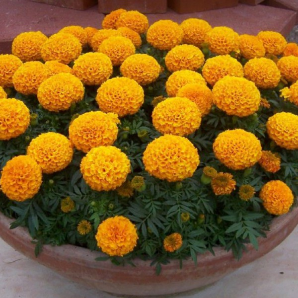 Бархатцы прямостоячие F1 Discovery Orange (270шт)растения высотой 20-25 см, компактные.
Цветки диаметром до 8 см.,раннее и продолжительное цветение. Отличная устойчивость к непогоде - куст прекрасно держит форму. Серия подходит для горшечного производства.40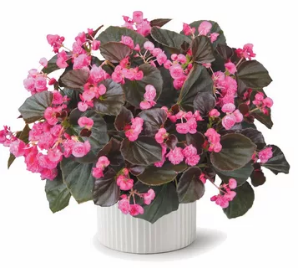 Бегония Doublet RoseС бронзовыми листьями. Растения компактные, плотные, шаровидной формы, листочки округлые, мясистые, словно созданы из воска. Цветочки ярко розового цвета контрастно выделяются на фоне темных листьев. 55шт150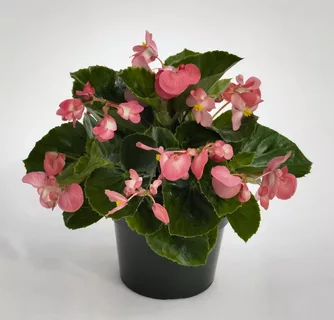 Бегония бенариенсис Big Pink, зелёный лист (110 шт)Отличается энергичным ростом, обильным, пышным цветением. Цветки очень крупные 5-7 см. Высота растения  50-60 см. Может использоваться для выращивания в подвесных корзинах, смешанных контейнерах и крупных ландшафтных насаждениях, а также как горшечное растение.120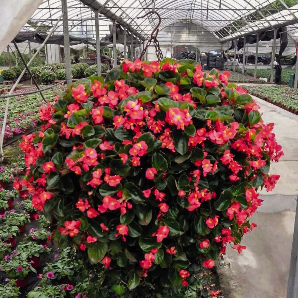 Бегония бенариенсис Big Red, зелёный лист (110)Отличается энергичным ростом, обильным, пышным цветением. Цветки очень крупные 5-7 см. Высота растения  50-60 см. Может использоваться для выращивания в подвесных корзинах, смешанных контейнерах и крупных ландшафтных насаждениях, а также как горшечное растение.120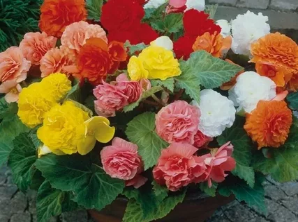 Бегония клубневая Fortune Compact Mix (105 шт )Самая ранняя клубневая бегония. Куст хорошо разветвленный, компактный.Само растение компактное, с маленькими листьями, высотой 25 см. Цветки расположены слегка над листвой на короткой сильной цветоножке, Диаметр цветка — 6-8 см. Цветение продолжительное, обильное. 100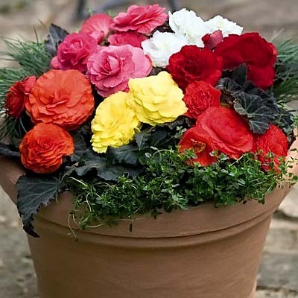 Бегония клубневая Mocca Mix (105шт)Однолетнее растение. Высота 20-30 см. Размер цветка 8-9 см. Единственная серия клубневой бегонии с бронзовым листом .Растение имеет компактный шарообразный габитус, хорошо ветвится от корня. Соцветия густомахровые насыщенных окрасок. Идеальное растение для производства рассады. Используется для выращивания в горшках, контейнерах и в открытом грунте.100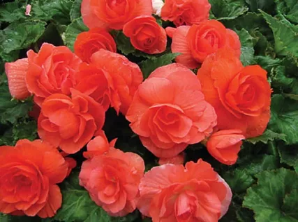 Бегония клубневая NonStop Salmon (105 шт)Густомахровые цветы величиной 8-9 см, с очень стойкой до самых морозов окраской. С прочным, разветвленным от корня, компактным и унифицированным ростом. Листья зеленые. Высота 20 см. Замечательно подходит для клумб, контейнеров или балконных ящиков. Растет в тени, полутени и на солнце.100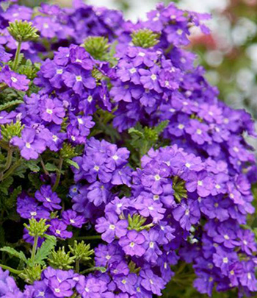 Вербена Estrella UP Blueberry  (55 шт)высота 20-30 см.богатое цветение.изящные побеги свешиваются вниз и чуть приподнимаются.идеальная серия для кашпо и контейнеров.образует огромную шапку цветов.150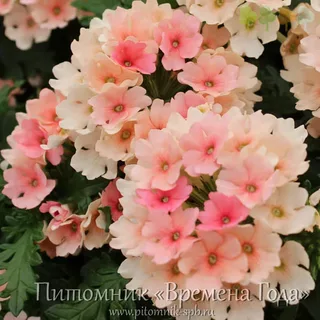 Вербена Magalena Peach (55 шт)Ампельная.нежнейшего персикового цвета с бруснично-розовой серединкой.Высота 30 см.150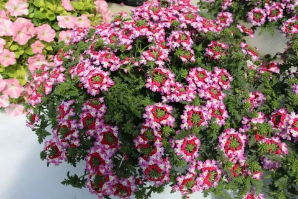 Вербена Mickey Red Rose (55 шт)потрясающей трехцветной окраски: яркий малиновый в центре соцветия, а ближе к краю каждый цветочек нежно-розовый с белой серединкой.Вербена ампельная травянистое растение со свисающими стеблями длиной до 60 см.  Ампельную вербену можно использовать как почвопокровник летний, быстро разрастается.150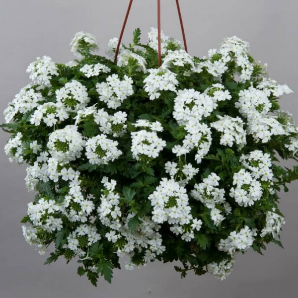 Вербена Veralena Wedding White (55 шт)Отличный ампельный сорт!побеги до 40 см.образует шикарные крупные шапки.150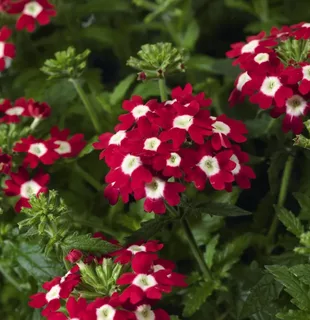 Вербена гибридная Obsession Red Eye (280 шт)Очень однородная, ранняя и обильноцветущая серияКомпактный габитус, прекрасное ветвление, устойчивость к вытягиваниюОбильное цветение многочисленных боковых побегов удлиняет период декоративности100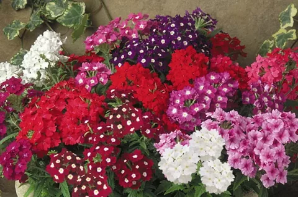 Вербена гибридная Quartz XP Mix (280 шт)Растение формирует кустик высотой 20-25см и шириной 25-30см. Цветки собраны в крупные зонтиковидные соцветия. Сорта серии Quartz XP будут прекрасно смотреться как в ковровых посадках на клумбах, в бордюрах и цветниках, так и в балконных ящиках и подвесных корзинах.100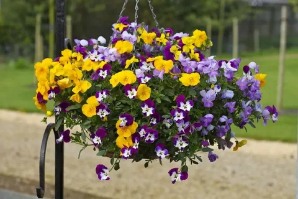 Виола Виттрока Freefall Mix  (280 шт)Настоящая ампельная виола. Характеризуется продолжительным обильным цветением.
Длина плетей – 30-40см.
Диаметр цветка – 5см.
Идеальна для кашпо и балконных ящиков.35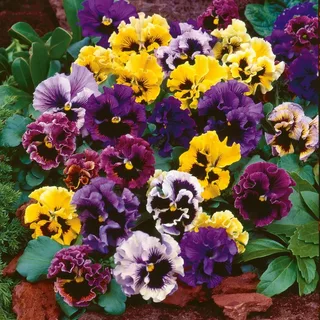 Виола Виттрока Frizzle Sizzle Mix (140 шт)Уникальная серия раннецветущей виолы с крупным гофрированным цветком.
Высота растения: 15-20см.
Диаметр куста: 15-20см.
Прекрасно смотрится в контейнерах, вазонах и ландшафтных композициях.
Гофрированность проявляется сильнее в прохладных условиях выращивания.35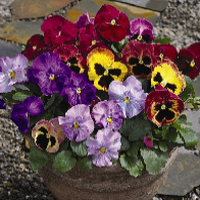 Виола Виттрока Major Mix (140 шт)Высота 15-20 см, ширина 15-20 см.35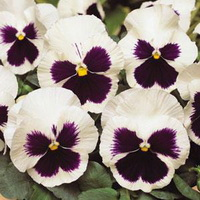 Виола Виттрока Major White Eye (140 шт)35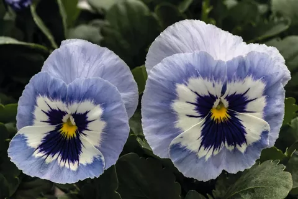 Виола Виттрока Select Marina (140 шт)Серия ампельных виол с интенсивным ветвлением и цветами среднего размера. Высота 15-20 см, ширина 30-40 см. Размер цветка 5 см.35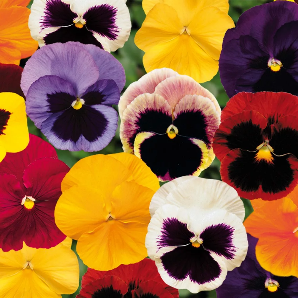 Виола Виттрока Select Mix (140 шт)Куст густо ветвится и достигает до 20-30 см в высоту. Листья – округло-овальные, с округлыми зубцами. Цветки – крупные (до 6-11 см в диаметре) неправильной формы, разнообразных оттенков, возвышаются над листьями. Ампельные виолы Виттрока выращивают либо в горшках и подвесных корзинах, либо — в качестве почвопокровника, способного создавать цветущую подушку диаметром до 60-75 см.35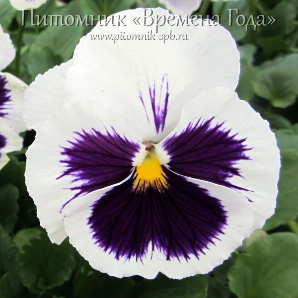 Виола Виттрока Select White Eye Impr (140 шт)крупные белые или светло-кремовые цветы с крупным "перистым" глазком очень темного, почти черного цвета.Цветет с конца апреля по август, если удалить отцветшие соцветия - по октябрь. Некоторые растения могут перезимовать и зацвести на второй год.35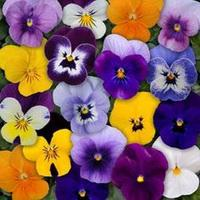 Виола рогатая CORNET XL Mix (140 шт)35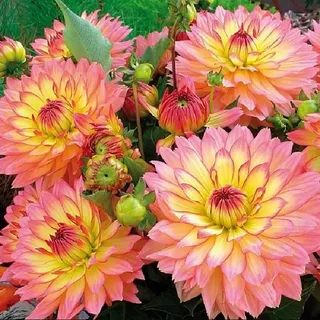 Георгин Dahlia Gallery Pablo Bic Salm-Yellow (55 шт)50-70 см.  Лососево-желтый200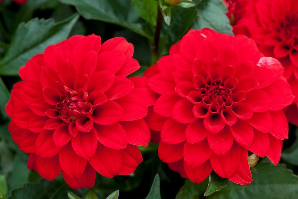 Георгин Dahlia Gallery Rivera Red (110)Все эти цветы невысокие, примерно по 40 см. Соцветия довольно пышные и составляют порой больше 15 сантиметров.200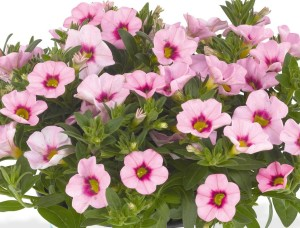 Калибрахоя Kali Cherry Blossum  (55 шт)Растение формирует кустик высотой 20-30 см и 25-36 см в диаметре, в период цветения весь покрытый массой элегантных цветков. Калибрахоа является отличным выбором при создании композиций в подвесных кашпо,100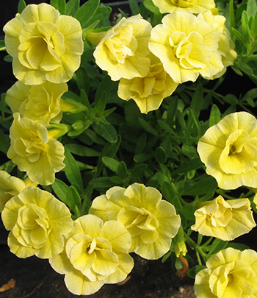 Калибрахоя Kali Double Yellow  (55 шт)100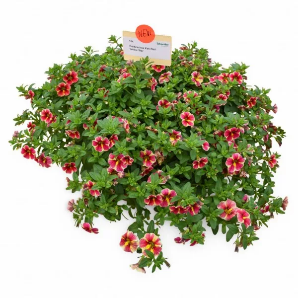 Калибрахоя Kali Red Yellow (55шт)высота 30-40 см.богатый ассортимент расцветок.обильное и продолжительное цветение.100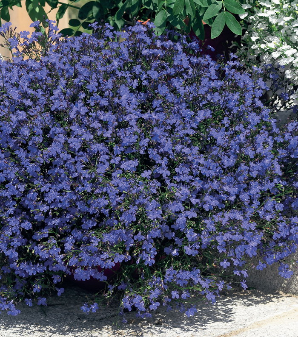 Лобелия эринус Early Sky Blue (390)35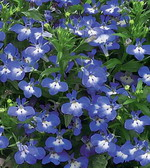 Лобелия эринус Early Sky Blue\Eye (390)это один из самых красивых бордюрных цветов. Стебли длинные, в процессе роста могут достигать 25-35 сантиметров. Листья светло-зелёного цвета. Сорт отличается обильныПетуния  Cascadias Rim Chianti м цветением с мая по сентябрь.35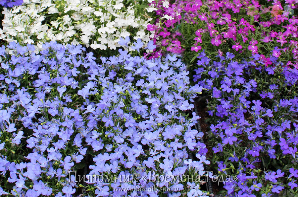 Лобелия эринус Early Sky Mix (390)35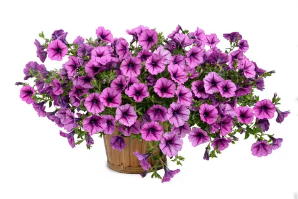 Петуния  Cascadias Purple Spark (110)сиреневый с пурпурно-фиолетовыми прожилками и чернильной серединкой. Очень красивая изящная окраска.150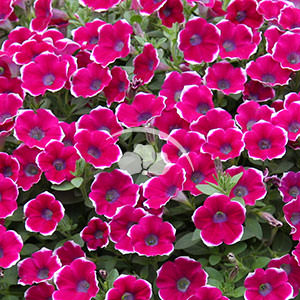 Петуния Cascadias Rim Chianti(110)Цветки немахровые, малиново-розовые с узкой контрастной белой каймой. Высота растений 15-30 см, диаметр - 25-30 см. 
150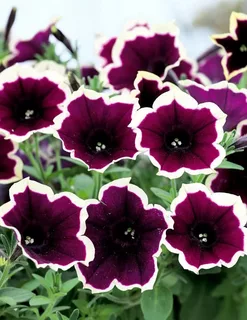 Петуния  Cascadias Rim Magenta (55 шт)Темно-фиолетовые цветы с кремовыми краями. Очень продолжительное и пышное цветение.

Серия Cascadias - является очень привлекательной петунией каскадного типа с большой силой роста. Все сорта цветут очень рано, устойчивы к неблагоприятным погодным условиям. Хорошо смотрятся в подвесных кашпо и больших контейнерах.150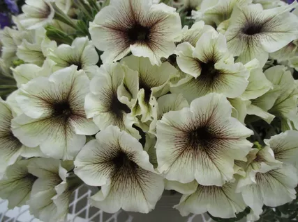 Петуния Designer Cappuccino (110)образуют очень пышные куcты с мощными цветочными побегами. Цвeты диаметром от 7 cм имеют необычную двух или более окраску. Характерная черта этой серии — цветки с волнистыми краями. Прекрасно разрастаются, закрывая всё кашпо. Цветёт обильно и долго..150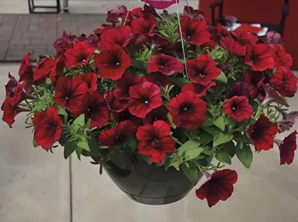 Петуния Easy Wave Red Velour (178)Серия ампельной петунии 'Изи Вэйв' (Easy Wave) — это цветы с гибкими, рослыми и сильно ветвящимися стеблями; длина побегов может достигать 80 см при высоте куста 15 см. Обильно цветет все лето цветками средних размеров (5-7 см). Устойчива к ветрам и сырой погоде.150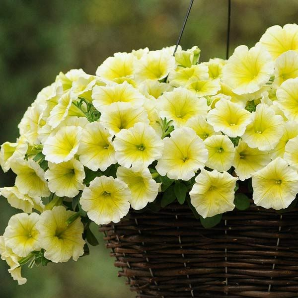 Петуния Easy Wave Yellow (178 шт)Размер цветка 5-7 смДлина побегов 80-100 смИсключительная выравненность и хорошо сбалансированный габитус.Полный спектр цветовых окрасок. Растения быстрорастущие, хорошо ветвящиеся, образующие ниспадающий каскад. Продолжительный период цветения и устойчивость к неблагоприятным погодным условиям. Идеально подходит для подвесных корзин и балконных ящиков.150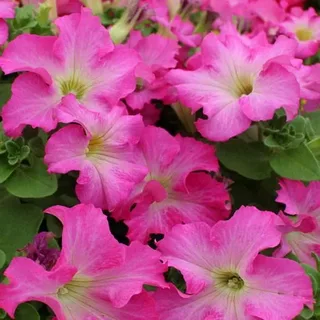 Петуния Fanfare Cherry Blossom (110)Яркие и привлекательные цветки!высота 25-30 см.. ... Самая популярная серия среди крупноцветковой петунии. Яркие и привлекательные цветки!высота 25-30 см.150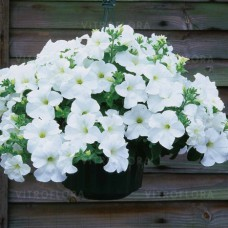 Петуния Fanfare White (110 шт)Яркие и привлекательные цветки!высота 25-30 см.. ... Самая популярная серия среди крупноцветковой петунии. Яркие и привлекательные цветки!высота 25-30 см.150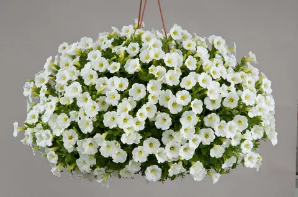 Петуния Little White Grace (110)изящное растение, образует очень плотный красивый шар 30-40 см, сплошь покрыты яркими цветами диаметром 2-3 см. Цветение с весны и до поздней осени. Плотные растения устойчивы к жаре, отлично переносят дожди и ветреную погоду.150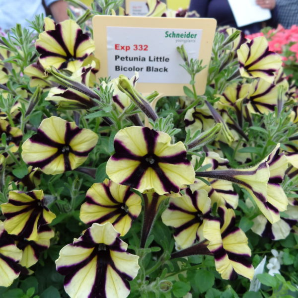 Петуния Littletunia Bicolor Black (110)Длина плети40-55 см.Размер цветка3-4 см.150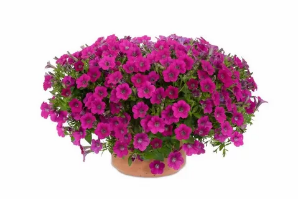 Петуния Littletunia Rose (110)изящное растение, образует очень плотный красивый шар 30-40 см, сплошь покрыты яркими цветами диаметром 2-3 см. Цветение с весны и до поздней осени. Плотные растения устойчивы к жаре, отлично переносят дожди и ветреную погоду.150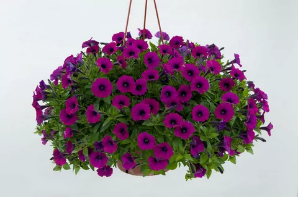 Петуния Littletunia Shiraz (110)изящное растение, образует очень плотный красивый шар 30-40 см, сплошь покрыты яркими цветами диаметром 2-3 см. Цветение с весны и до поздней осени. Плотные растения устойчивы к жаре, отлично переносят дожди и ветреную погоду.150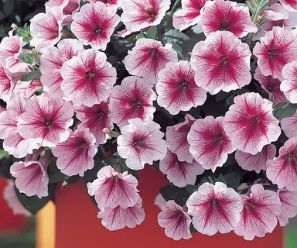 Петуния Opera Supreme (178 шт)Серия Opera Supreme представляет собой петунии для подвесных корзин крупного размера (диаметр взрослого растения составляет 90-120 см). Растения сильно ветвятся и образуют не свисающую “бороду”, а шаровидно-каплевидную форму. 100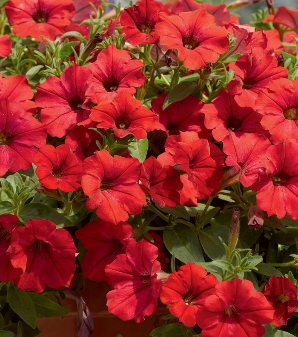 Петуния Patio Fire Red (55 шт ) компактная разновидность сурфиний. Они не отращивают длинные плети, так характерные для своих "старших сестёр", а растут в виде плотной подушки.100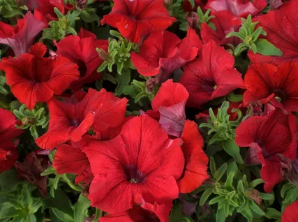 Петуния Prelude Red  (55 шт)Ампельная.Длина 30-50 см. Диаметр цветка 6-8 см.100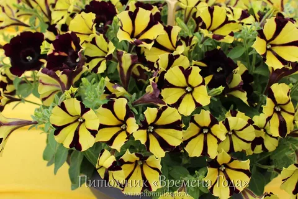 Петуния Prelude Sunflower (55 шт) желтого цыплячьего цвета с контрастными черными секторами. Как цветок подсолнуха с семечками!Ветви не длинные, растение образует скорее плотную подушку с очень густой листвой. Получаются великолепные шары.Лучше всего смотрится в контейнерах или подвесных кашпо, которые расположены не высоко. Также можно высаживать в грунт.100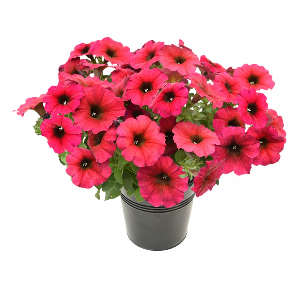 Петхоа Petchoa BeautiCal Bordeaux (55 шт)Петчоа - это великолепный гибрид петунии и калибрахоа. Новинка 2019 года. Компактное полуампельное растение. Цветки крупные и яркие, но чуть мельче, чем у петунии, а листья, как у калибрахоа. Обильное и продолжительное цветение.120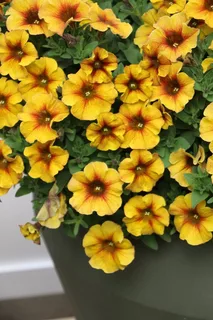 Петхоа Petchoa BeautiCal Caramel Yellow (55 шт)Лучшие характеристики петунии и калибрахоа собраны в одной уникальной серии! Цветы крупные, хорошо восстанавливаются после дождя. PH нетребователен. Серия лучше переносит жару, чем петунии или калибрахоа.
Высота 25-30 см
Ширина 35-40 см120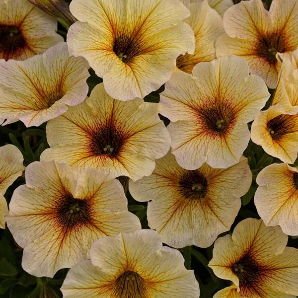 Петхоа Petchoa BeautiCal French Vanilla (55)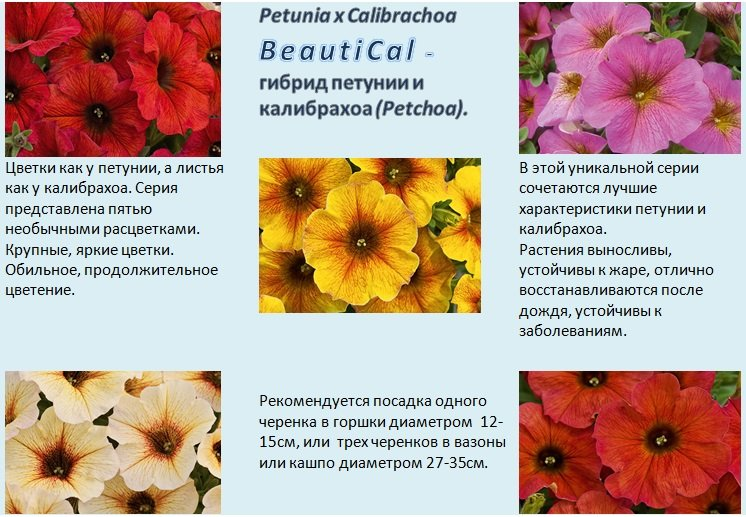 120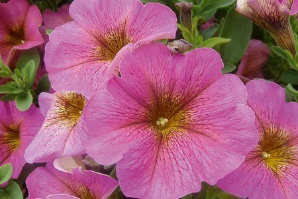 Петхоа Petchoa BeautiCal Sunray Pink (55 шт)Лучшие характеристики петунии и калибрахоа собраны в одной уникальной серии! Цветы крупные, хорошо восстанавливаются после дождя. PH нетребователен. Серия лучше переносит жару, чем петунии или калибрахоа.
Высота 25-30 см
Ширина 35-40 см120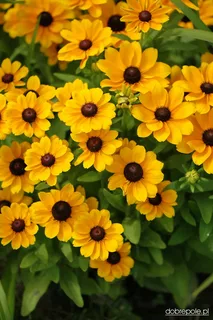 Рудбекия Toto Gold (280)Высота - 25 см. невысокое, даже карликовое (25-30 см) контейнерное растение с простыми солнечными цветками 5-7 см. Отлично растет в кашпо, подходит для балконов, террас. Вообще, Toto — это серия низкорослых сортов, очень похожих и различающихся только расцветкой.50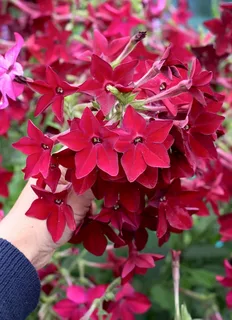 Табак декоративный Avalon Red (280)Растения компактные, с отличным ветвлением. Серия Авалон - идеальный выбор для производства ранней цветущей продукции как в кассетах, так и в горшках.Отличается выравненность и однородностью растенийВысота растения 25-30 смШирина 25-30 смРазмер цветка 4 см50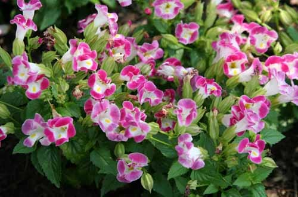 Торения гибридная Rose Moon (55)Торения – это травянистое однолетнее или многолетнее растение, принадлежит к семейству Норичниковые. В высоту может достигать 30 см. 120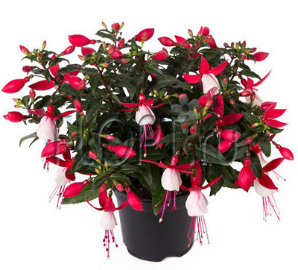 Фуксия Bella Evita   55 штВысота 20-30 см. Пряморастущая. Компактная. Для горшков ,вазонов и балконных ящиков.100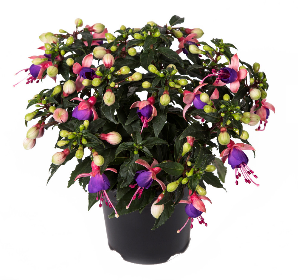 Фуксия Bella Mariska-Bush (55 шт)Высота: 40 см (16 дюймов). Распространение: 45 см (18 дюймов). Фуксия 'Bella' Mariska 'является вертикальной, пушистой формой с лиловыми фиолетовыми цветами и контрастными бледно-розовыми чашелистиками. 100Фуксия Bella Sacha - Bush (110)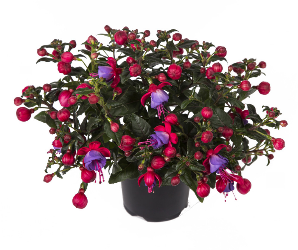 Фуксия Bella Susanna (55 шт)Высота 20-30 см. Пряморастущая. Компактная. Для горшков ,вазонов и балконных ящиков.100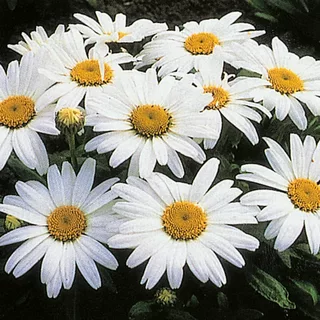 Хризантема Snow Lady (178) штМноголетнее растение обильно цветущее в год посева, карликовая хризантема, высотой 20-25 см. с очень крупными цветками диаметром 8-10 см.100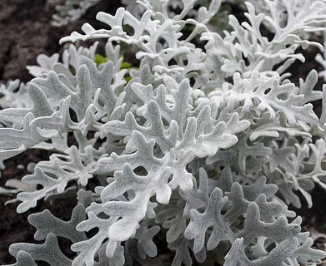 Цинерария приморская Silverdust (2sd) (390 шт)Цинерария серебристая высотой 20 см. Невысокое растение, выращиваемое как однолетнее. Отличается очень декоративными опушенными листьями серебристого цвета. Высота 30 см.
40Цинерария приморская Silverdust (4sd) (390)40Цинерария приморская Silverdust (6sd) (390)40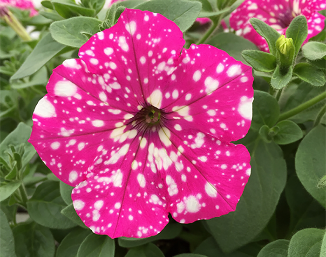 Петуния Petunia BabyDoll® (110)/ ShcneiderРазмер цветка     Средний
Цветение             Раннее
Форма растения  Полуампель120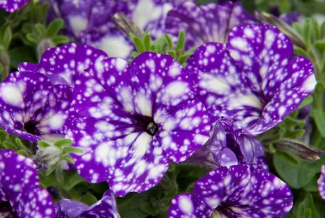 Петуния Petunia NightSky® (110) / Shcneider120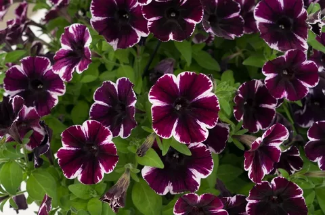 Петуния Sweetunia Miss Marvelous (DUMMEN) 100 шт цветки средних размеров темно-пурпурного окраса с белым обрамлением полностью покрывают кусты. Серия обильноцветущая, шарообразной формы, в высоту вырастает до 30 см, ширина куста до 40 см.  100 шт100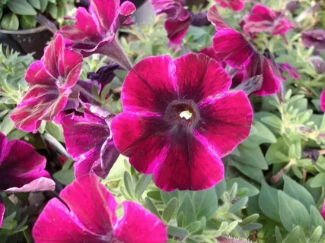 Петуния Sweetunia Johnny Flame (DUMMEN)Ампельная петуния. Высота: 15-25 см. Длина побегов: 60-70 см. Цвет: пурпурный с широкой розовой каймой. Соцветия: цветы крупные, до 5-7 см.  Цветение:обильное,. Место посадки: солнце, полутень. 100 шт100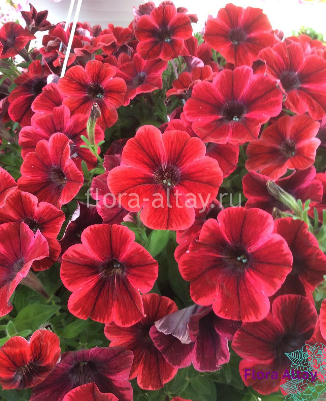 Петуния Sweetunia Fiona Flash (DUMMEN) 100шт ампельная петуния с роскошным обильным цветением и красивой разветвленной формой. Цветы среднего размера воронкообразной формы. Подходит для посадки в высокие напольные вазоны, балконные ящики и подвесные кашпо. Предпочитает солнечные места.Высота куста15 — 25 см.Длина побегов45 — 55 см.Размер цветкаот 5 до 7 см100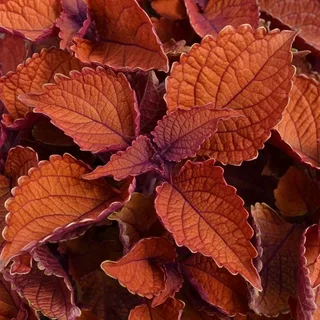 Колеус Coleus Main Street Wall Street (DUMMEN)100 шт80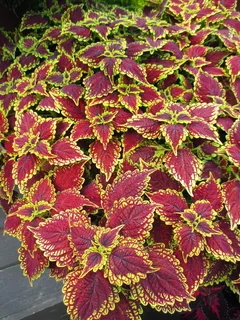 Колеус Coleus Main Street Oxford Street ( DUMMEN)100 шт80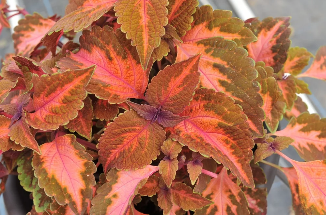 Колеус Coleus Main Street Sunset Boulevard (DUMMEN)  100 шт80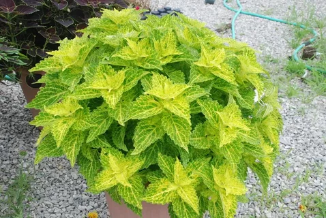 Колеус Coleus Main Street River Walk (DUMMEN)100 шт80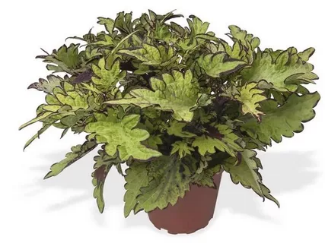 Колеус Coleus Main Street Rodeo Drive (DUMMEN)100 шт80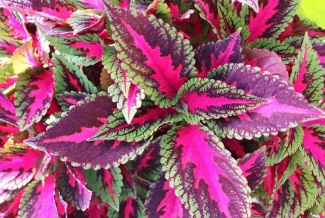 Колеус Coleus Main Street Ruby Road (DUMMEN)100 шт80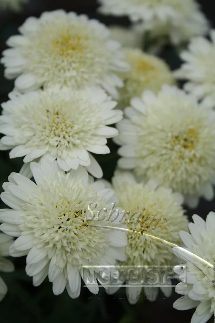 Аргирантемум Argyranthemum frutescens Madeira Crested Ivory (Florensis)  125 шт120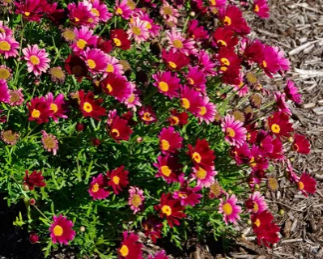 Аргирантемум Argyranthemum frutescens Madeira Double Red (Florensis)  125120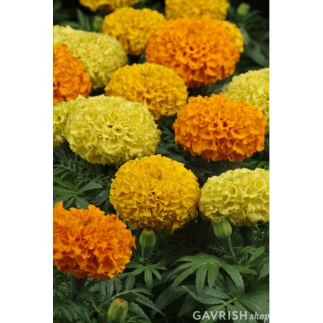 Бархатцы Tagetes erecta Taishan™ Mix (Florensis)отличается небольшой высотой. А вот его цветки являются довольно крупными. Их диаметр может достигать 12 сантиметров. Махровые цветки имеют шаровидную форму и равномерную оранжевую или желтую окраску. Высота 25-30 см, ширина 20-25 см. 280 шт40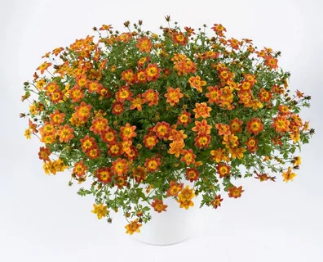 Биденс Bidens ferulifolia Blazing Glory (Florensis) 175 штВ условиях естественного роста достигает высоты 60-70 см, листья ажурные, рассеченные, напоминают фенхель. Стебли тонкие, полегающие, цветки звездчатой формы, 5-7-лепестковые золотисто-желтого окраски, сортовые формы могут отличаться цветовыми нюансами – пятнышками, полосками, штрихами100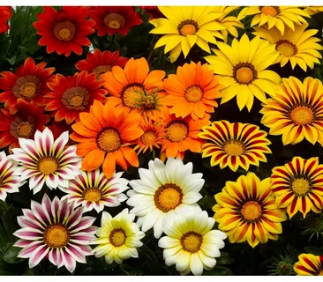 Газания Gazania rigens Big Kiss F1 Mix (Florensis)275 штСерия премиум класса. Смесь отличается большим количеством крупных цветков на компактных вертикальных растениях. Высота растения 20–25 см Ширина куста 20–25 см Обильнейшее цветение! Одновременно на растении может быть раскрыто до 10–15 цветков Любят жаркую погоду! Идеально подходят для клумб, напольных горшков и вазонов50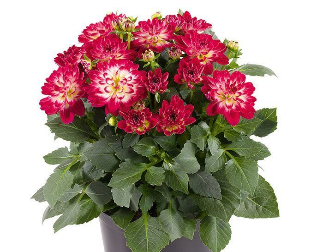 Георгина Dalina® Mini Cruzilia (Selecta)  80 штФиолетово-белыйЧем ниже георгины, тем раньше они зацветают. Карликовые георгины обычно имеют кустики около 30 см.200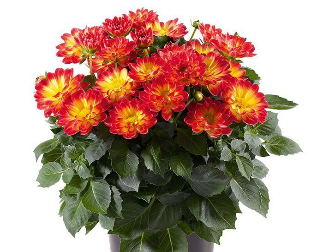 Георгина Dalina® Mini Lorena (Selecta) 80 штЖелто-красный окрасЧем ниже георгины, тем раньше они зацветают. Карликовые георгины обычно имеют кустики около 30 см.200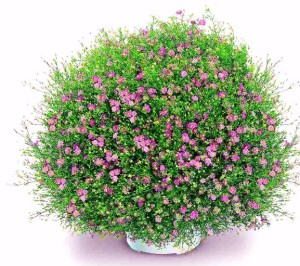 Гипсофила Gypsophila muralis Gypsy Deep Rose (Florensis  178 штВысота растения: 20-25 см.
Диаметр куста: 30-35 см.
Светолюбива.
Использование: контейнеры, подвесные корзины, миксбордеры, на срезку)100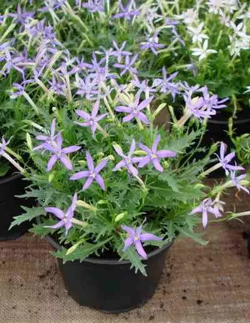 Изотома Isotoma axillaris Lauren Blue (Florensis) 280 штпышный округлый куст высотой от 10 до 35 см.Соцветия мелкие, напоминающие ночную фиалку. Их оттенок может варьироваться от розового до фиолетового.

50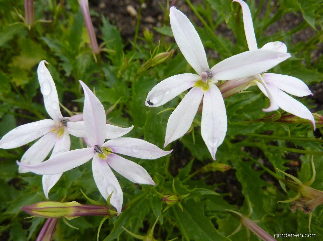 Изотома Isotoma axillaris Lauren White (Florensis)280 штпышный округлый куст высотой от 10 до 35 см.Соцветия мелкие, напоминающие ночную фиалку. Их оттенок может варьироваться от белого до фиолетового.

50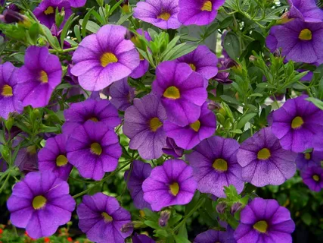 Калибрахоя Calibrachoa Calipetite™ Blue Impr. 100 шт100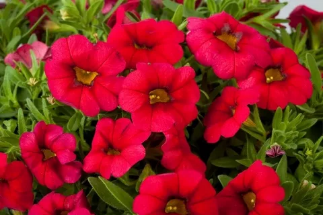 Калибрахоя Calibrachoa Calipetite™ Red Impr. 100 шт100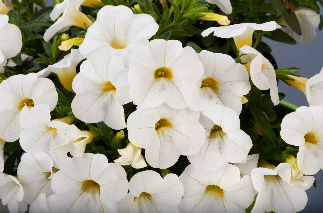 Калибрахоя Calibrachoa Calipetite™ White Impr. 100 штВысота15-20 см Ширина 20-25 см100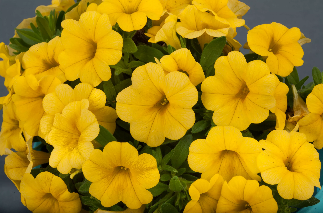 Калибрахоя Calibrachoa Calipetite™ Yellow Impr. (РАС) 100 шт100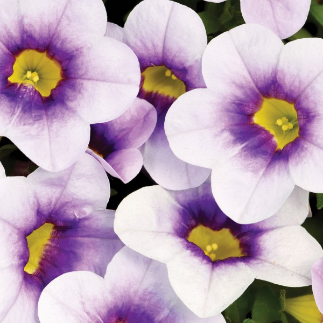 Калибрахоя Calibrachoa Calitastic™ Ice Blue (РАС)Прекрасная серия с ранним цветением и достаточно крупными цветками.высота 30 см.раннее цветение в условиях низкой освещенности.компактный, хорошо разветвленный куст.прекрасно подходит для подвесных кашпо и вазонов.100 шт100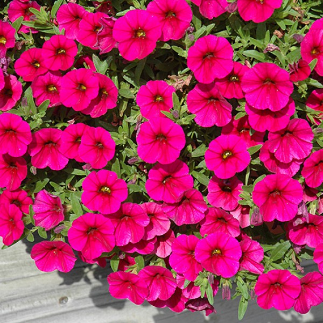 Калибрахоя Calibrachoa Celebration® Purple Rain (РАС)Превосходная серия с непрерывным цветением и равномерным ростом.высота 20-30 см.полуампельные плотные растения с хорошим ветвлением.шикарное цветение.идеальная серия для контейнеров, вазонов и кашпо.100шт.100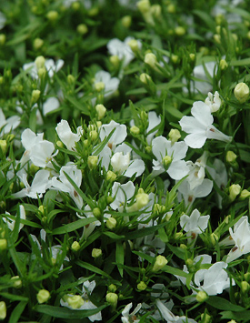 Лобелия Lobelia erinus Hot®  White (Florensis)Куст компактный, шаровидный высотой до 15 см и шириной 15 – 20 см, усыпан многочисленными цветками. Широко используется в бордюрной и ковровой посадке на клумбах. Цветение обильное и продолжительное.175 шт150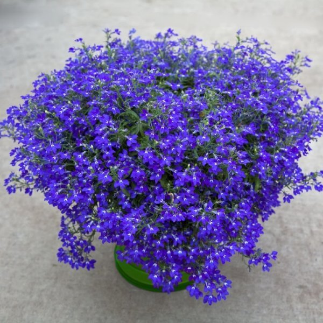 Лобелия Lobelia erinus Hot® Blue (Florensis)Форма растения: небольшое однолетнее растение Высота: 20-30 см Ширина: 50 см Сроки цветения: с весны до осени Соцветия: цветки не большие, синие с белым глазком. 175 шт150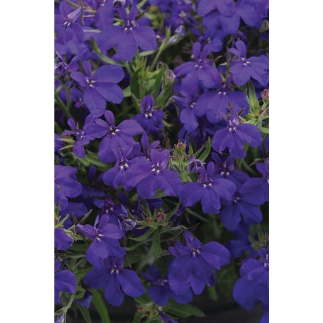 Лобелия Lobelia erinus Springs™ Dark Blue комп (Florensis)Яркие висячие растения для подвешивания корзин и горшков. 
Насыщенные темно-синие цветы над светло-зеленой листвой обеспечивают яркий, привлекательный цвет для патио на протяжении всего лета. 
Идеально подходит для всех типов контейнеров.  170 шт 150Лобелия Lobelia erinus Springs™ Magenta (Florensis)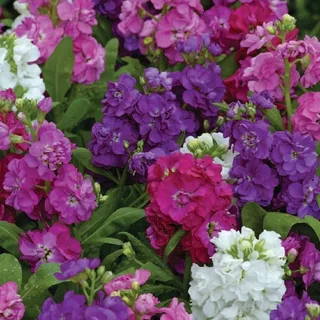 Маттиола Matthiola incana Hot Cakes Mix (Florensis)Матиола(левкой) красиво цветущее растение. Цветки яркие с волшебным ароматом.
Высота 35-45 см. Пряморастущий. Махровый.
Матиола (левкой) Hot Cakes цветет с ранней весны до поздней осени.280 шт60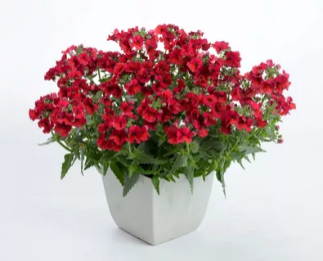 Немезия Nemesia x hybrida Sunmesia Dark Red (Florensis)Высота их в пределах 25-35 см, эти цветы прекрасно подходят для создания горшечных композиций, украшающих балкон или веранду. Дольше всех цветет немезия зобовидная – до середины сентября.175 шт80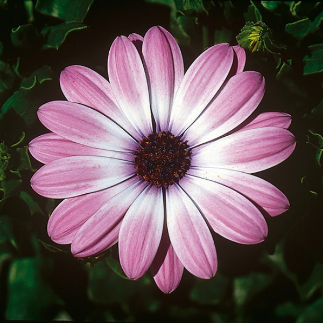 Остеоспермум sel® Compact FlowerPower®  Light Pink (Selecta)100 шт120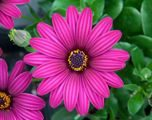 Остеоспермум sel® Compact FlowerPower® Purple' 18 (Selecta)100 шт.120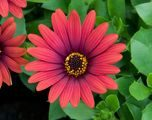 Остеоспермум sel® Compact FlowerPower® Red (Selecta)высотой 30-50 смПериод цветения начинается в июне и длится до поздней осени. В верхней части стебля на голых цветоносах распускаются крупные соцветия-корзинки. Их диаметр составляет 3-8 см. Цветение одной корзинки продолжается не более 5 дней100 шт150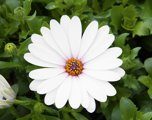 Остеоспермум sel® Compact FlowerPower® White (Selecta)100 шт.150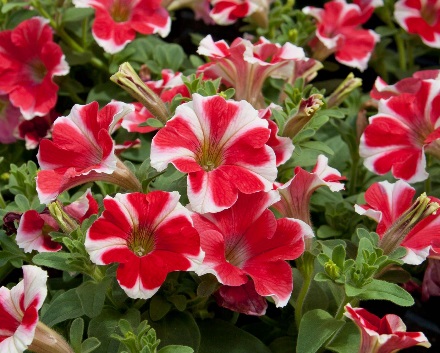 Петуния Cultivars sel Famous Red Star (Selecta)Красная звезда – цвет красный, белый биколорПолуампельная петуния с пышным шарообразным кустом.30-40 см высотой. 100 шт120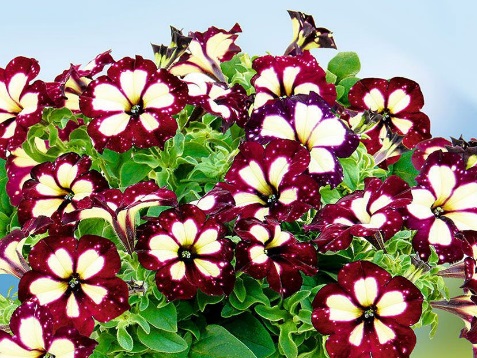 Петуния Cultivars sel Lightning Sky (Selecta)красные / желтые пятна + центрУникальная вегетативная петуния. Цветки белые в середине, с темно-малиновым, звездным краем снаружи и эффектным пятнами. Каждый цветок уникален и не повторяется.100 шт.120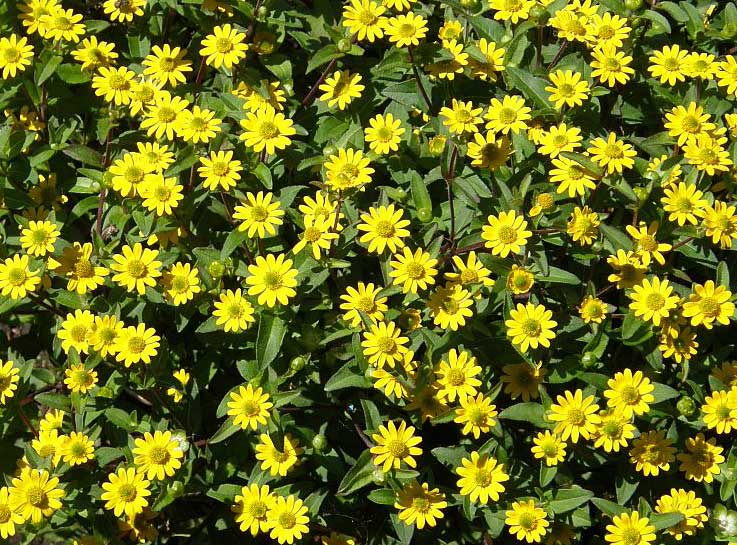 Санвиталия Sanvitalia speciosa Million Suns (Florensis)Этот ампельный сорт обладает светло-зелеными трубчатыми и желтыми язычковыми цветками. Кустики у санвиталии имеют шаровидную форму, а в высоту они достигают не больше 20 сантиметров. Длина стелющихся сильноветвистых побегов около 0,45 см. 280 шт100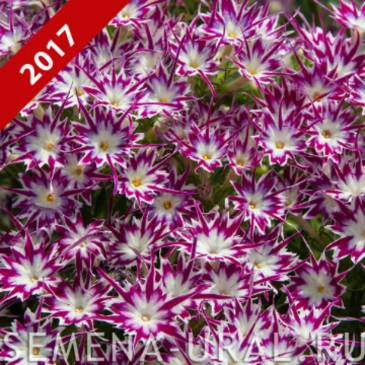 Флокс Phlox drummondii Popstars F1 Jazz Purple Eye (Florensis)Карликовая серия флоксов с обильным ветвлением. Образует множество звездчатых цветов.Интенсивно развивается и обильно цветет сохраняя при этом компактную форму куста.  Высота 25-30 см, ширина 25-40 см, размер цветка 2-2,5 см.170шт80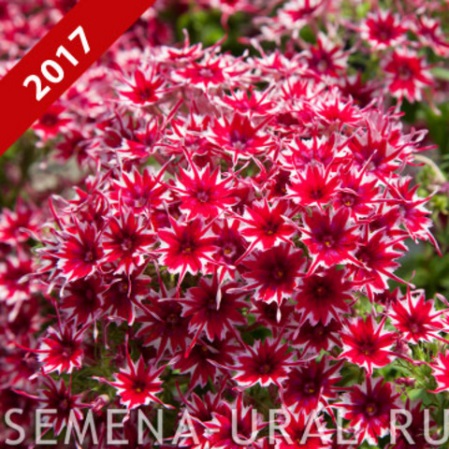 Флокс Phlox drummondii Popstars F1 Reggae Red (Florensis)Карликовая серия флоксов с обильным ветвлением. Образует множество звездчатых цветов.Интенсивно развивается и обильно цветет сохраняя при этом компактную форму куста.  Высота 25-30 см, ширина 25-40 см, размер цветка 2-2,5 см. 170 шт80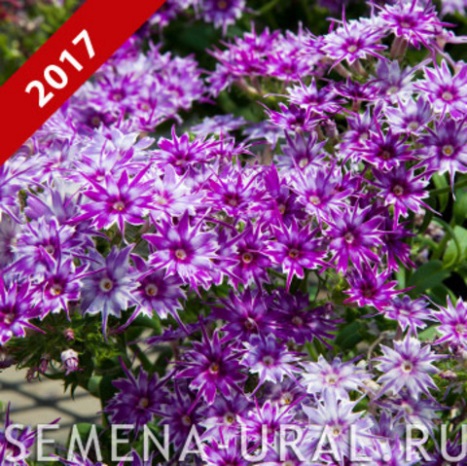 Флокс Phlox drummondii Popstars F1 Rocky Blue (Florensis)Карликовая серия флоксов с обильным ветвлением. Образует множество звездчатых цветов.Интенсивно развивается и обильно цветет сохраняя при этом компактную форму куста.  Высота 25-30 см, ширина 25-40 см, размер цветка 2-2,5 см. 170 шт80